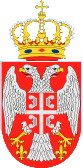 Музичка школа„др Милоје Милојевић“Брoj: 1007Датум: 22.07.2019.годинеАдреса: Ул. Кнеза Милоша, број 5К р а г у ј е в а цДиректор Светлана Стојилковић, Музичке школе „др Милоје Милојевић“ из Крагујевца, ул Кнеза Милоша,  број 5.  на основу члана 103 Статута Музичке школе „др Милоје Милоијевић“ из Крагујевца, члана 107. став 3.и  члана108. Закона о јавним набавкама („Службени гласник Републике Србије“, број 124/12, 14/2015 и 68/2015) и Извештаја Комисије за јавну набавку од 28.03.2019.године  доносиОДЛУКУо исправци Одлуке број 985  од 15.07.2019. године, о додели уговора за услугу сервисирања рачунараУ одлуци број 985 од 15.07.2019. године, грешком је у образложењу, у делу текста уписан износ од 50.000,00 динара у тексту: „Процењена вредност јавне набавке–услуга сервисирања рачунара  Музичке школе „др Милоје Милојевић“ из Крагујевца  износи: 50.000,00  динара без ПДВ-а.“, а треба да стоји: Процењена вредност јавне набавке–услуга сервисирања рачунара  Музичке школе „др Милоје Милојевић“ из Крагујевца  износи: 66.667,00  динара без ПДВ-а.“Ову  исправку, објавити на порталу јавних набавки и сајту школе.                                                                                                                          ДИРЕКТОР__________________